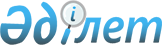 Орман зиянкестері мен ауруларына қарсы күрес жөніндегі авиахимиялық, авиабиологиялық және аэрозольдік іс-шараларды жүргізу кезінде, сондай-ақ орманда өрт қаупі жоғары кезеңдерде жеке тұлғалардың мемлекеттік орман қоры аумағында болуына тыйым салу және орман пайдалану құқығын шектеу туралыҚостанай облысы әкімдігінің 2020 жылғы 26 қазандағы № 373 қаулысы. Қостанай облысының Әділет департаментінде 2020 жылғы 27 қазанда № 9512 болып тіркелді.
      Ескерту. Тақырып жаңа редакцияда - Қостанай облысы әкімдігінің 26.04.2023 № 174 қаулысымен (алғашқы ресми жарияланған күнінен кейін күнтізбелік он күн өткен соң қолданысқа енгізіледі).
      2003 жылғы 8 шілдедегі Қазақстан Республикасы Орман кодексінің 15-бабы 11) тармақшасына, "Қазақстан Республикасындағы жергілікті мемлекеттік басқару және өзін-өзі басқару туралы" 2001 жылғы 23 қаңтардағы Қазақстан Республикасы Заңының 27-бабына, Қазақстан Республикасы Ауыл шаруашылығы министрінің 2015 жылғы 23 қазандағы № 18-02/942 "Ормандардағы өрт қауіпсіздігі қағидаларын бекіту туралы" бұйрығына (Нормативтік құқықтық актілерді мемлекеттік тіркеу тізілімінде № 12351 болып тіркелген) сәйкес Қостанай облысының әкімдігі ҚАУЛЫ ЕТЕДІ:
      1. Орман зиянкестері мен ауруларына қарсы күрес жөніндегі авиахимиялық, авиабиологиялық және аэрозольдік іс-шараларды жүргізу кезінде, сондай-ақ орманда өрт қаупі жоғары кезеңдерде жеке тұлғалардың мемлекеттік орман қоры аумағында болуына тыйым салынсын және орман пайдалану құқығы шектетілсін.
      Ескерту. 1-тармақ жаңа редакцияда - Қостанай облысы әкімдігінің 26.04.2023 № 174 қаулысымен (алғашқы ресми жарияланған күнінен кейін күнтізбелік он күн өткен соң қолданысқа енгізіледі).


      2. "Қостанай облысы әкімдігінің табиғи ресурстар және табиғат пайдалануды реттеу басқармасы" мемлекеттік мекемесі Қазақстан Республикасының заңнамасында белгіленген тәртіпте:
      1) осы қаулының аумақтық әділет органында мемлекеттік тіркелуін;
      2) осы қаулыны ресми жарияланғанынан кейін Қостанай облысы әкімдігінің интернет-ресурсында орналастырылуын қамтамасыз етсін.
      3. Осы қаулының орындалуын бақылау Қостанай облысы әкімінің жетекшілік ететін орынбасарына жүктелсін.
      4. Осы қаулы алғашқы ресми жарияланған күнінен кейін күнтізбелік он күн өткен соң қолданысқа енгізіледі.
					© 2012. Қазақстан Республикасы Әділет министрлігінің «Қазақстан Республикасының Заңнама және құқықтық ақпарат институты» ШЖҚ РМК
				
      Қостанай облысының әкімі 

А. Мухамбетов
